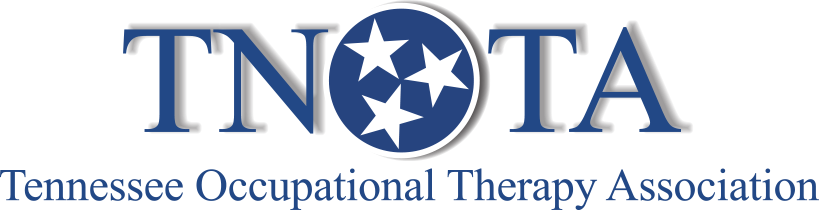 Research Information Request FormNames and Email Addresses of Authors:Study Name:Institution Name: Dates to be Posted: Expiration Date of the Study:Link to Survey: Brief Description of the Study: